Kupní smlouva dle ust. Š 2079 a násl. zákona č. 89/20 12 Sb., občanského zákoníku, ve znění pozdějších předpisů,l. Smluvní strany(dále jen jako „ kupující i ')společně též jako „smluvní strany'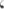 uzavřely dne 10.6.2021 za podmínek dále dohodnutých, tuto kupní smlouvu na „travní sekačku” dále jen „rider'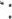 2. Předmět smlouvyI Předmětem této smlouvy je prodej a koupě níže popsaného rideru:Identifikace:HUSQVARNA RIDER RCB 18T + žací ústrojí COMBI 1 12Prodávající převede na kupujícího vlastnické právo k výše uvedenému rideru. Dodaný rider splňuje minimálně technické parametry požadované zadavatelem v poptávkové dokumentaciKupující prohlašuje, že má zajištěny finanční prostředky k úhradě kupní ceny a zavazuje se rider převzít a zaplatit prodávajícímu dohodnutou cenu dle bodu 3.2 smlouvy, za podmínek této smlouvy.Kupní cena a platební podmínky3.I Kupní cena rideru specifikovaného v čl. 2 této smlouvy, včetně dodání na místo určení kupujícímu je dohodnuta podle zákona č. 526/1 990 Sb. o cenách, ve znění pozdějších předpisů a dle Pravidel Rady Kraje Vysočina pro zadávání veřejných zakázek č. 07/1 7, jako cena pevná.Kupní cena včetně výbavy činí:	16451 7,- Kč bez DPH,34548,- Kč DPH 21%,1 99065,- Kč včetně DPHDo celkové ceny podle odstavce 3.2 jsou zahrn lity veškeré náklady prodávajícího, včetně nákladů na dopravu a zaškolení obsluhy.Fakturu za dodaný rider je prodávající oprávněn vystavit po protokolárním předání předmětu smlouvy. Faktura bude obsahovat podrobnou specifikaci vozidla, označení prodávajícího a kupujícího včetně daňových údajů, fakturovanou částku, číslo kupní smlouvy, číslo faktury a datum podpisem a musí být v souladu se zákonem č. 235/2004 Sb. o dani z přidané hodnoty. Přílohou faktury bude kopie předávacího protokolu podepsaného oběma sm luvními stranami.Smluvní strany se dohodly, že faktura bude splatná ve lhůtě do 14 dnů od data doručení faktury kupujícímu.V případě. že faktura nebude obsahovat všechny v bodech 3. l , 3.2 a 3.3 této smlouvy, uvedené náležitosti, je kupující oprávněn fakturu vrátit, v tomto případě se kupující nedostává do prodlení s úhradou faktury. Prodávající je povinen fakturu opravit a opravenou fakturu zaslat znovu kupujícímu. Od data dodání opravené faktury běží opětovně celá lhůta splatnosti.Uhrada za plnění z této smlouvy bude realizována bezhotovostním převodem na účet prodávajícího. který je správcem daně (finančním úřadem) zveřejněn způsobem umožňujícím dálkový přístup ve smyslu ustanovení Š 98 zákona č. 235/2004 Sb. o dani z přidané hodnoty, ve znění pozd4jších předpisů (dále jen „zákon o DPH”).Podmínky dodávky předmětu smlouvy4.I Prodávající se zavazuje dodat kupujícímu požadovaný rider uvedený v čl. 2 této smlouvy v souladu s oznámením zadávacího řízení v termínu do 2 1 dnů od nabytí účinnosti smlouvy o dodávce zařízení. Místem dodání předmětu smlouvy je adresa kupujícího: Dr. Veselého 343, Bystřice nad Pernštejnem. Odstoupení od smlouvy z důvodu neplnění předmětu smlouvy vyžaduje písemnou formu a jeho účinky nastávají dnem doručení prodávajícímu.Prodávající je povinen uvědomit kupujícího 3 pracovní dny předem o datu předání rideru. Kupující se zavazuje, že uvedené zařízení převezme ve sjednaném termínu.Převzetí nastane po provedené kontrole dodávky v místě plnění na základě předávacího protokolu s těmito minimálními náležitostmi:obchodní jméno prodávajícíhonezaměnitelnou specifikaci dodaných položekdále prodávąjící při předání vozidla předá kupujícímu všechny potřebné doklady - manuál a veškeré návody nutné k řádnému a bezpečnému užívání. Veškeré doklady musí být v českém jazyce4.5 Prodávající prohlašuje, že prodaný rider nemá žádné právní ani jiné vady, které by bránily jeho řádnému užívání5. Záruka5.I Prodávající se zavazuje poskytnout záruku v celkové délce minimálně 12 měsíců.6. Smluvní pokuty a sankceI V případě, že bude prodávající v prodlení s dodáním rideru, uhradí kupujícímu smluvní pokutu ve výši 0,5 % z ceny nedodaného stroje bez DPH za každý den prodlení. V případě, že bude kupující v prodlení s úhradou faktury, uhradí prodávajícímu smluvní pokutu ve výši 0,5% z neuhrazené částky za každý den prodlení.6.2 Zaplacením smluvní pokuty není dotčeno právo na náhradu škody, která vznikla straně požadující smluvní pokutu v souvislosti s porušením smlouvy, se kterým je spojena povinnost platit smluvní pokutuZávěrečná ujednáníI Tato smlouva nabývá platnosti dnem podpisu a účinnosti dnem uveřejnění v informačním systému veřejné správy - Registru smluv.Dodavatel — prodávající - výslovně souhlasí se zveřejněním celého textu této smlouvy včetně podpisů v informačním systému veřejné správy - Registru smluvSmluvní strany se dohodly, že zákonnou povinnost dle 5 odst. 2 zákona o registru smluv splní zadavatel tak jak je označen v záhlaví smlouvy a splnění této povinnosti doloží prodávajícímu. Současně bere zadavatel na vědomí, že v případě nesplnění zákonné povinnosti je smlouva do tří měsíců od jejího podpisu bez dalšího zrušena od samého počátku.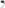 Výklad smluv a všechny právní poměry z těchto smluv vyplývąiících, se řídí českým právem. Jazykem smluv a všech jednání je čeština. Všechny spory, vzniklé z této smlouvy nebo v souvislosti s ní, budou smluvní strany řešit především vzájemnou dohodou.Vady ve smlouvě výslovně neupravené a z ní vyplývající, se řídí právní úpravou obsaženou v občanském zákoníku.Změny nebo dodatky k této smlouvě jsou platné pouze tehdy, jsou-li učiněny písemnou formou a odsouhlaseny smluvními stranami.Smlouva je vyhotovena ve čtyřech stejnopisech, každý s platností originálu, přičemž každá ze smluvních stran obdrží po dvou oboustranně podepsaných vyhotoveních.Oprávnění zástupci smluvních stran po přečtení textu smlouvy prohlašují, že smlouvaje sepsána určitě, vážně a srozumitelně, v souladu s jejich svobodnou a pravou vůlí. Smluvní strany dále potvrzují, že si smlouvu přečetly, že byla sjednána svobodně a vážně a nebvla ujednána v tísni za nápadně nevýhodných podmínekV Bystřici nad Pernštejnem	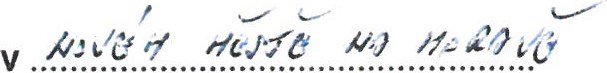 dne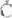 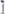 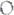 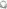 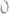 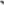 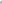 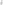 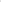 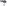 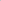 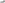 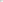 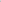 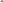 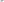 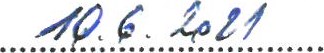 škola Pernštejnem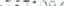 Id: 48895504Jméno a příjmení / firma*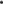 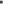 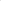 IVO SOMMER - PRODEJ A SERVISTrvalé bydliště / sídlo* •Křenkova384, 592 3 1 Nové Město na MoravěRodné číslo / IČO* •(dále jen jako „prodávající”) acz7908274803Firma:VOŠ a SOŠ Bystřice nad PernštejnemSídlo:Dr. Veselého 343, 593 17 Bystřice nad PernštejnemIČO:48895504DIČ:CZ48895504